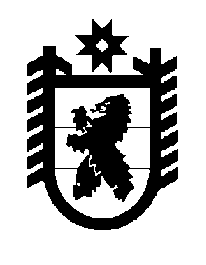 Российская Федерация Республика Карелия    ПРАВИТЕЛЬСТВО РЕСПУБЛИКИ КАРЕЛИЯРАСПОРЯЖЕНИЕот  20 декабря 2016 года № 955р-Пг. Петрозаводск 	Внести в перечень имущества, передаваемого из муниципальной собственности Кемского муниципального района в государственную собственность Республики Карелия, утвержденный распоряжением Правительства Республики Карелия от 3 августа 2016 года № 599р-П, изменение, признав пункт 440 утратившим силу.            Глава Республики Карелия                                                                  А.П. Худилайнен